    MIĘDZYSZKOLNY OŚRODEK SPORTOWY KRAKÓW-WSCHÓD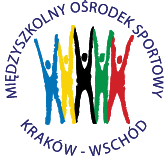 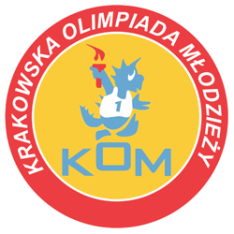 Adres: Centrum Rozwoju Com Com Zoneul. Ptaszyckiego 6 – P 09,  31 – 979 Krakówtel/fax: 12 685 58 25,   email:  biuro@kom.krakow.plwww.kom.krakow.plKraków, 28.10.2022r.Komunikat KOM 2022/2023Igrzyska Młodzieży Szkolnej w piłce ręcznej chłopcówMiejsce rozgrywek:  hala Com Com Zone, ul. Ptaszyckiego 6/ MOS Kraków Wschód os. Szkolne 39UWAGA! Zespół musi się stawić 15 minut przed swoim pierwszym meczem. Obowiązują jednolite stroje sportowe oraz jeden komplet w innym kolorze!NA ROZGRZEWKĘ SZKOŁY PRZYNOSZĄ WŁASNE PIŁKIABSOLUTNY ZAKAZ UŻYWANIA KLEJU DO PIŁEK I DO RĄK!!!Regulamin rozgrywek:1. W zawodach weźmie udział 19 drużyn.2. W eliminacjach zespoły zostaną podzielone na 6 grup: Gr. 1 – SP 68, KSP Molla, SP 88				Gr. 2 – SP 85, SP 80, SP Davinci, 				Gr. 3 – SP 101,  SP 82, SP 156, Gr. 4 – SP 89, SP 164, SP SternikGr. 5 – KSP Jadwiga, SP 162, SP 151Gr. 6 – SP 160, SP 33, SP 134		 				 					Mecze w grupach 1 – 6 rozgrywane są systemem każdy z każdym. Najlepsze zespoły z każdej grupy awansują do półfinałów. Bez eliminacji do półfinałów zostaje przydzielona SP 91 – przez koordynatora rozgrywek, zgodnie z regulaminem ogólnym KOM 2022/2023 dot. Systemu Rozgrywek Drużynowych, 3. W półfinałach zespoły podzielone zostają wg klucza:      Grupa „A” –1m gr. 1, 1m gr. 3, 1m gr. 5, SP 91      Grupa „B” –1m gr. 2, 1m gr. 4, 1m gr. 6Po dwa najlepsze zespoły z grup rozegrają finał o miejsca 1 – 4 systemem play off:1m gr. A – 2 m gr. B i 1m gr. B – 2m gr. A. 	Przegrani z w/w spotkań rozegrają mecz o 3 miejsce, natomiast zwycięzcy zagrają o 1 miejsce. Pozostałe zespoły zostaną sklasyfikowane w zależności od zajętego miejsca w grupach półfinałowych i tak: zespoły z trzecich miejsc zajmą w tabeli końcowej miejsca 5-6, a zespół z 4 miejsca zajmie miejsce 7.Przepisy:- w zawodach biorą udział uczniowie z roczników 2008 i młodsi - zawody rozgrywane będą piłką nr 2, - w grze uczestniczy skład 6-osobowy ( w hali 7-osobowy ), zespół liczy maksymalnie 12 zawodników. Zawody będą rozgrywane systemem turniejowym, w  związku z tym w danym dniu zawodów, w całym turnieju, muszą występować ci sami  zawodnicy. Do następnej fazy rozgrywek szkoła może wystawić nowych zawodników,- czas gry 2 x 10 minut (w grupach 5 drużynowych czas gry wynosi 2 x 8 minut)   z przerwą 3 minuty – przerwa na  żądanie 1 x 1 minuta w  każdej połowie meczu w momencie posiadania piłki,- dowolny system ustawienia obrony podczas całego meczu,- zmiany zawodników w dowolnym momencie meczu, - obowiązuje zakaz używania środków klejących piłkę, - czas kary dla zawodników – 1 minuta,- pozostałe przepisy zgodnie z przepisami ZPRPPunktacja: - Za wygrane spotkanie zespół otrzymuje 2 pkt, za remis 1 pkt, za przegrane – 0 pkt.- Walkower 10:0- O kolejności zespołów decydują kolejno:Większa liczba zdobytych punktów.Jeżeli dwa lub więcej zespołów uzyska tę samą liczbę punktów:Większa liczba zdobytych punktów w bezpośrednich meczach między zainteresowanymi zespołami,Korzystniejsza różnica bramek z zawodów między zainteresowanymi zespołami,Większa liczba zdobytych bramek pomiędzy zainteresowanymi zespołami, Korzystniejsza różnica bramek w całym turnieju,Większa liczba zdobytych bramek w całym turnieju.- W przypadku konieczności rozstrzygnięcia meczu  należy zarządzić rzuty karne.4. Organizator zastrzega sobie prawo do zmian w regulaminie przez cały czas trwania turnieju.TERMINARZ ROZGRYWEK Data:GodzinaMecz pomiędzy:Wynik:11.10.2022WtorekGrupa 1, 2, 3Miejsce:MOS Kraków WschódOs. Szkolne 399.3010.0010.3011.0011.3012.0012.3013.0013.30SP 88 – MollaSP 88 – SP 68SP 68 – MollaSP 80 – SP 85SP Davinci – SP 85SP 80 – SP DavinciSP 101 – SP 156SP 101 – SP 82SP 156 – SP 824:45:57:30:100:10X11:410:010:0Grupa 11m. SP 68        3   12:82m. SP 88        2      9:93m. Molla        1      7:11Awans: SP 68Grupa 21m. SP 85SP 80 i SP Davinci – nieob. Uspraw.Grupa 31m. SP 101     4     21:42m. SP 156     2    14:11SP 82 – nieob. Uspraw.Awans: SP 10112.10.2022ŚrodaGrupa 4, 5, 6 Hala Com Com Zone9.3010.0010.3011.0011.3012.0012.3013.0013.30SP 89 – SP SternikSP 89 – SP 164SP Sternik – SP 164Jadwiga – SP 162Jadwiga – SP 151SP 162 – SP 151SP 160 – SP 339:95:66:34:67:613:210:1Grupa 41m. SP Sternik  3 15:122m. SP 164        2   9:113m. SP 89          1  14:15Awans: SP SternikGrupa 51m. SP 162      4  19:62m. Jadwiga    2  11:123m. SP 151      0    8:20Awans: SP 162Grupa 61m. SP 160      4    20:12m. SP 33         2   11:10SP 134 – nieob. Uspr.Awans: SP 160  28.10.2022PiątekPółfinałyCom Com Zone9.3012.3013.0013.30SP 101 – SP 162SP 91 – SP 101SP 91 – SP 162SP 85 – SP 160SP 85 – SP SternikSP 160 – SP Sternik10:422:528:620:915:26:2Grupa A1m. SP 91       4     50:112m. SP 101     2    15:263m. SP 162     0    10:38SP 68 – nieob. Uspr.Grupa B1m. SP 85      4     35:112m. SP 160    2     15:223m. Sternik   0      4:2125.11.2022PiątekFinał 11.3012.0012.30SP 91 – SP 160SP 85 – SP 101SP 91 – SP 8510:0 w-o15:520:111m. SP 912m. SP 853m. SP 101SP 160 – nieob. Uspr.